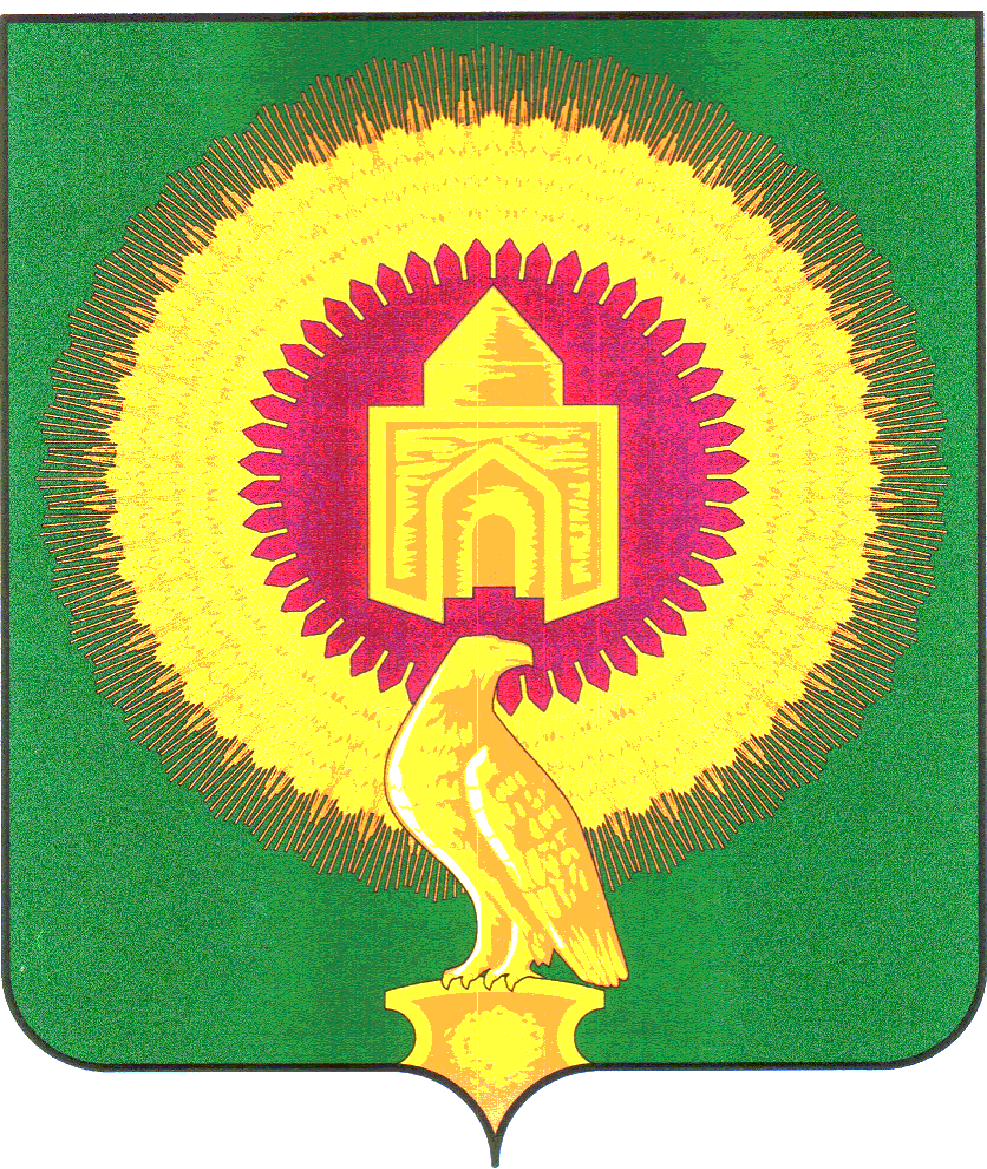 СОВЕТ ДЕПУТАТОВАЯТСКОГО СЕЛЬСКОГО ПОСЕЛЕНИЯВАРНЕНСКОГО МУНИЦИПАЛЬНОГО РАЙОНАЧЕЛЯБИНСКОЙ ОБЛАСТИРЕШЕНИЕот  05 декабря  2016 года                №  32                                 п.Арчаглы-Аят «О принятии проекта бюджета  Аятского сельского поселения на 2017 год и на плановый период 2018-2019гг.»    Заслушав доклад начальника финансового отдела Аятского сельского поселения Холкиной И.Н. о проекте бюджета Аятского сельского поселения на 2017 год и на плановый период 2018-2019 годов Совет депутатов Аятского сельского поселения РЕШАЕТ:Принять бюджет Аятского сельского поселения на 2017 год и на плановый период 2018-2019гг.Глава  сельского поселения:                                             А.А.Лосенков		